Важно!!!2 марта (среда) состоится общегородской мониторинг по сольфеджио.Утренняя группа — начало в 10.30, вечерние группы — начало в 16.00. В школе необходимо быть за 15 минут до начала (утренняя группа — не позднее 10.15, вечерняя группа — не позднее 15.45). Время начала мониторинга — это время, в которое начнут играть диктант. До этого времени нам нужно будет оформить бланки ответов, которые затем будут отсканированы и отправлены на проверку в городской ресурсный центр.Присутствие каждого обязательно. Отсутствие на мониторинге допускается исключительно по уважительной причине и должно быть подтверждено документально в течение одной недели со дня мониторинга (справка от врача с указанием дат болезни или справка из школы, что класс находился на карантине, с указанием дат карантина). Если вам нужны будут справки  для общеобразовательной школы от музыкальной школы, что вы участвуете в общегородском мероприятии (если уроки у вас заканчиваются позже, чем начало мониторинга) — нужно подойти за ними самостоятельно в учительскую.  Продолжительность мониторинга — примерно 1 час: 30-35 минут отводятся на написание диктанта; 30-35 минут на анализ нотного примера. Домашнее задание1. Мелодический диктант М. Каркасси Larghetto — слушайте 8-10 раз аудиофайл, присылайте фото записи диктанта на почту — до мониторинга! Тональность Ми мажор.2. Анализ нотного примера — Тюрк Менуэтто — аудиофайл и табличка в приложении. Аудиофайл с мелодией обязательно прослушать не менее 3 раз. При прослушивании  сначала расставить цезуры — разделить на предложения, затем на фразы. Сразу записать гармонический план (однотональный или модулирующий, написать тональности буквенными обозначениями).  Фото работы присылайте на почту до мониторинга!3. Доделайте невыполненное домашнее задание за предыдущие уроки - анализ и диктанты.Все ваши работы присылайте на почту до мониторинга — в субботу, максимум в вск, чтобы мы с вами успели обсудить, что получилось, что нет. 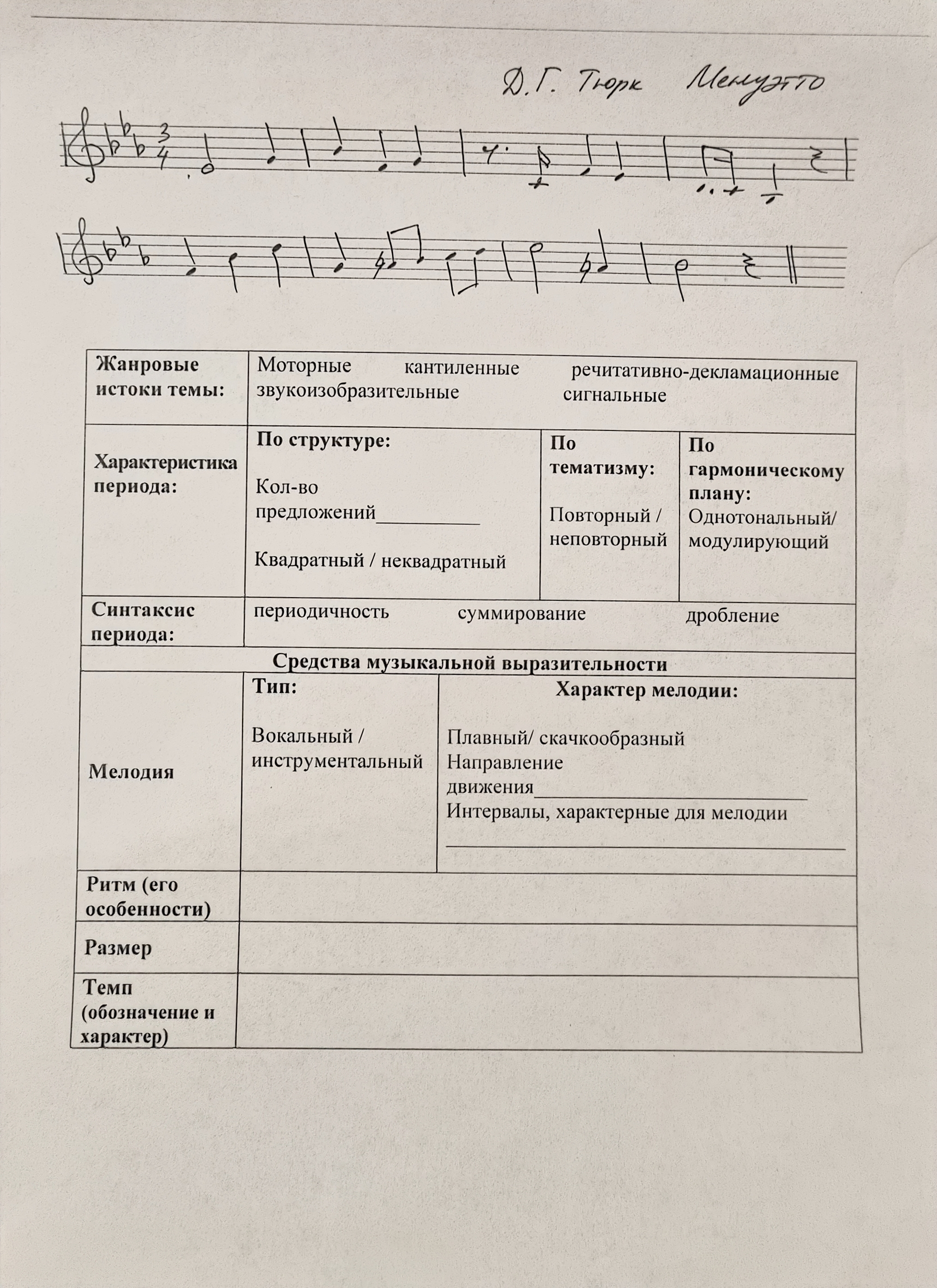 